О внесении изменений в решение Совета сельского поселения Енгалышевский сельсовет муниципального района Чишминский район Республики Башкортостан от 16.07. 2020 года № 41 " Об утверждении Положения о старостах сельских населенных пунктов, входящих в состав  сельского поселения Енгалышевский сельсовет муниципального района Чишминский район Республики Башкортостан"В соответствии с Федеральным законом от 20.07. 2020 № 236-ФЗ часть 6 ст. 27.1 Федерального закона от 06.10.2003 № 131-ФЗ « Об общих принципах организации местного самоуправления в Российской Федерации», Совет сельского поселения Енгалышевский сельсовет муниципального района Чишминский район Республики Башкортостан решил:       1.  Внести в  решение Совета сельского поселения Енгалышевский сельсовет муниципального района Чишминский район Республики Башкортостан от 16 июля 2020 года № 41 " Об утверждении Положения о старостах сельских населенных пунктов, входящих в состав  сельского поселения Енгалышевский сельсовет муниципального района Чишминский район Республики Башкортостан " следующие изменения:        - часть 1 статьи 4 дополнить подпунктами 6 и 7 изложив их в следующей редакции:«6) староста сельского поселения вправе выступить с инициативой о внесении инициативного проекта по вопросам, имеющим приоритетное значение для жителей сельского населенного пункта»;«7) информация о внесении инициативного проекта в местную администрацию может доводиться до сведения граждан старостой сельского населенного пункта».      2. Настоящее решение подлежит официальному обнародованию на информационном стенде и размещению на официальном сайте администрации сельского поселения Енгалышевский сельсовет муниципального района Чишминский район Республики Башкортостан в сети Интернет.Глава сельского поселения                                      Ф.Г. Бадретдинов                                                Баш[ортостан Республика]ыШишм^ районныМУНИЦИПАЛЬ районнын ЕЕнгалыш ауыл советы ауыл биЛ^м^е советы 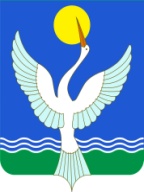 СОВЕТСЕЛЬСКОГО ПОСЕЛЕНИЯЕнгалышевский сельсоветМУНИЦИПАЛЬНОГО РАЙОНАЧишминскИЙ районРеспублики Башкортостан        [арар            02 апрель 2021 й. № 14       решение   02 апреля  2021 г.